Муниципальное  бюджетное образовательное учреждение«Кириковская средняя школа»РАБОЧАЯ ПРОГРАММАпо предмету « Физика» для учащихся 10  классаСоставил:              учитель первой  квалификационной категории  Слабкова Галина ПетровнаСрок реализации: 1год2019-2020 учебный год1.Пояснительная записка.    Настоящая рабочая программа составлена на основании базисного учебного плана общеобразовательных учреждений Российской Федерации, утвержденный приказом Минобразования РФ № 1312 от 09. 03. 2004, Федерального компонента государственного образовательного стандарта, утвержденного Приказом Минобразования РФ от 05. 03. 2004 года № 1089, утвержденного приказом от 7 декабря . № 302 федерального перечня учебников, рекомендованных (допущенных) к использованию в образовательном процессе в образовательных учреждениях, реализующих программы общего образования, учебного плана муниципального бюджетного общеобразовательного учреждения «Кириковская средняя  школа» (10 – 11 класс) на 2019-2020 учебный год, положения о рабочей программе педагога  муниципального бюджетного общеобразовательного учреждения «Кириковская средняя  школа» реализующего предметы, курсы и дисциплины общего образования от 30 мая 2019 года, программы  по физике для 10-11классов общеобразовательных  учреждений  (базовый и профильный уровни). Авторы программы В.С. Данюшенков, О.В. Коршунова. М. «Просвещение»2010г. Данная программа составлена на основе программы автора Г.Я. Мякишева (см. Программы ОУ: Физика.  Астрономия: 7-11кл. сост. Ю.И  Дик. В.А.  Коровин,  М.  Дрофа.  2002г. Учебник: Г.Я.Мякишев, Б.Б.Буховцев, Н.Н. Сотский «Физика – 11», М.: Просвещение, 2014 г.     Нормативными документами для составления рабочей программы являются:           - федеральный закон «Об образовании в РФ» от 29 декабря 2012 г. №273-ФЗ.- федеральный компонент государственного стандарта общего образования,                                  утвержденный приказом Минобразования РФ № 1897 от 17.12.2010г- федеральный перечень учебников, рекомендованных (допущенных) Министерством образования к использованию в образовательном процессе в образовательных учреждениях, реализующих образовательные программы общего образования на 20019/2020 учебный год, утвержденным приказом МО и науки РФ от 31.03.2014 года № 253 ( в редакции от 21.04.2016г. №459).Письмо Минобрнауки России  от 01.04.2005 № 03-417 «О перечне учебного 
и компьютерного оборудования для оснащения образовательных учреждений» (//Вестник образования, 2005, № 11или сайт   http:/ www. vestnik. edu. ru);                - примерные программы, созданные на основе федерального компонента государственного образовательного стандарта второго поколения М.; Дрофа. 2012 г.;      Место предмета в учебном плане.     Федеральный базисный  учебный план для ОУ РФ отводит 136-140 часов для обязательного изучения физики на базовом уровне, в том числе 
в 10-11 классах по 70 часов из расчета 2 часа в неделю. В примерных  программах  предусмотрен резерв свободного учебного времени в объёме 
13- 14 часов для реализации авторских подходов.     Внесены следующие изменения в рабочую программу с учетом резерва:- увеличено число часов от 23 до 26 часов в разделе «Механика»;- уменьшено число часов  до 20 с 21 часа в разделе «Молекулярная физика. Термодинамика»;- уменьшено число часов  до 22 с 24 часа в разделе «Электродинамика».    Учебник 10 класса, авторов Б.Б. Буховцева и Г.Я. Мякишева  содержит следующие разделы: «Механика», «Молекулярная физика. Термодинамика», «Электродинамика».     Программа рассчитана на 70 часов; 2 часа в неделю; включая  5 лабораторных  работ, 4 контрольные работы.		Общая характеристика учебного процесса. 	Учебный процесс при изучении курса физики в 10 классе строится   
с учетом следующих методов обучения:	- информационный;	- исследовательский  (организация исследовательских лабораторных  работ, самостоятельных работ и т.д.);	- проблемный  (постановка проблемных вопросов и создание проблемных ситуаций на уроке);	- использование ИКТ;	- методы развития способностей к самообучению и самообразованию.           Организационные формы обучения  физики, используемые на уроках:	-  лекция;	-  практическая работа;	-  самостоятельная работа,; 	-   тестирование.Изучение  физики направлено на достижение следующих целей:- освоение знаний о методах научного познания природы, современной физической картине мира: свойствах вещества и поля, пространственно-временных закономерностях, динамических и статистических законах природы, элементарных частицах и фундаментальных взаимодействиях, строении и эволюции Вселенной; знакомство с основами фундаментальных физических теорий: классической механики, молекулярно-кинетической теории, термодинамики, классической электродинамики, специальной теории относительности, квантовой теории;- овладение умениями проводить наблюдения, планировать 
и выполнять эксперименты, обрабатывать результаты измерений, выдвигать гипотезы и строить модели, устанавливать границы их применимости;- применение знаний по физике для объяснения явлений природы, свойств вещества, принципов работы технических устройств, решения физических задач, самостоятельного приобретения и оценки достоверности новой информации физического содержания, использования современных информационных технологий для поиска, переработки и предъявления учебной и научно-популярной информации по физике;- развитие познавательных интересов, интеллектуальных 
и творческих способностей в процессе решения физических задач и самостоятельного приобретения новых знаний, выполнения экспериментальных исследований, подготовки докладов, рефератов 
и других творческих работ;- воспитание духа сотрудничества в процессе совместного выполнения задач, уважительного отношения к мнению оппонента, обоснованности высказываемой позиции, готовности к морально-этической оценке использования научных достижений, уважения к творцам науки и техники, обеспечивающим ведущую роль физики в создании современного мира техники; - использование приобретенных знаний и умений для решения практических, жизненных задач, рационального природопользования и защиты окружающей среды, обеспечения безопасности жизнедеятельности человека и общества.В  задачи  обучения  физике  входят: - развитие первоначальных представлений учащихся о понятиях и законах механики, известных им из курса 9 класса;- знакомство учащихся с основными положениями молекулярно-кинетической теории, основным уравнением МКТ идеального газа, основами термодинамики;- развитие первоначальных представлений учащихся о понятиях и законах электродинамики известных им из курса 8-9 класса;- формирование осознанных мотивов учения, подготовка к сознательному выбору профессии и продолжению образования;                                    	- воспитание учащихся на основе разъяснения роли физики 
в ускорении НТП, раскрытия достижений науки и техники, ознакомления с  вкладом отечественных и зарубежных ученых в развитие физики и техники- формирование знаний об экспериментальных фактах, понятиях, законах, теориях, методах физической науки, современной научной картины мира;- развитие мышления учащихся, формирование у них умения самостоятельно приобретать и применять знания, наблюдения и объяснять физические явления.2. Планируемые результаты освоения предмета.Знать/понимать:- основные положения изучаемых физических теорий и их роль 
в формировании научного мировоззрения;- вклад российских и зарубежных ученых, оказавших наибольшее влияние на развитие физики;уметь:- приводить примеры опытов, иллюстрирующих, что: наблюдения 
и эксперимент служат основой для выдвижения гипотез и построения научных теорий; эксперимент позволяет проверить истинность теоретических выводов; физическая теория дает возможность объяснять явления природы и научные факты; физическая теория позволяет предсказывать еще неизвестные явления и их особенности; при объяснении природных явлений используются физические модели; один и тот же природный объект или явление можно исследовать на основе использования разных моделей; законы физики и физические теории имеют свои определенные границы применимости;- описывать фундаментальные опыты, оказавшие существенное влияние на развитие физики;- применять полученные знания для решения физических задач; - представлять результаты измерений с учетом их погрешностей;- воспринимать и на основе полученных знаний самостоятельно оценивать информацию, содержащуюся в сообщениях СМИ, научно-популярных статьях; - использовать новые информационные технологии для поиска, обработки и предъявления информации по физике в компьютерных базах данных и сетях (сети Интернета);- использовать приобретенные знания и умения в практической деятельности и повседневной жизни для:- обеспечения безопасности жизнедеятельности в процессе использования транспортных средств, бытовых электроприборов, средств радио- и телекоммуникационной связи;- анализа и оценки влияния на организм человека и другие организмы загрязнения окружающей среды;- рационального природопользования и защиты окружающей среды.3. Содержание учебного предмета.4. Тематическое планирование с указанием часов на освоение каждой темы. 5. Список литературы, используемый при оформлении рабочей программы.Аганов А.В. Физика вокруг нас: качественные задачи по физике/ А.В. Аганов.- М.: Дом пелагогики,1998.Бутырский Г.А. Экспериментальные задачи по физике/ Г.А. Бутырский, Ю.А. Сауров.- М.: Просвещение,1998.Кабардин О.Ф. Задачи по физике/ О.Ф. Кабардин, В.А. Орлов, А.Р. Зильберман.- М.: Дрофа,2010.Кабардин О.Ф. Сборник экспериментальных заданий и практических работ по физике/ О.Ф. Кабардин, В.А. Орлов; под ред. Ю.И. Дика, В.А. Орлова.- М.: АСТ, Астрель,2010.Малинин А.Н. Сборник вопросов и задач по физике/ А.Н. Малинин.- М.: Просвещение,2002.Тульчинский М.Е. Занимательные задачи-парадоксы и софизмы по физике/ М.Е. Тульчинский.- М.: Просвещение,1971.Тульчинский М.Е. Качественные задачи по физике/ М.Е. Тульчинский.- М.:Просвещение,1971.	Дополнительная литература для учащихсяЕ.А.Марон,	А.Е.Марон Контрольные работы по физике 10-11 М.:Просвещение,2005ЕГЭ 2010.Физика. Тренировочные задания / А.А. Фадеева М.: Эксмо, 2011.ЕГЭ 2010: Физика / А.В. Берков, В.А. Грибоедов. - М.: АСТ: Астрель, 2011.ЕГЭ 2010. Физика. Типовые тестовые задания / О.Ф. Кабардин, С.И. Кабардина, В.А. Орлов. М.: Экзамен, 2011.Г.Н.Степанова Сборник задач по физике: Для 10-11 классов общеобразовательных учреждений.Цифровые образовательные ресурсы и электронные учебники1. Образовательный комплекс ФИЗИКА, 10–11 класс. ПОДГОТОВКА К ЕГЭ. ( Система программ «1С:  Образование 3.0») . CD. 2004г.2. Образовательный комплекс ФИЗИКА, 7–11 класс. Библиотека наглядных пособий. ( Система программ «1С:  Образование 2.0») . CD. 2004г.3.Новая школа. Физика. Подготовка к ЕГЭ.4.Физикон.  Библиотека наглядных пособий. Физика 7-11 кл. CD. 2004г5.Физикон. Открытая астрономия 2.6 .СD.2005г6.Единая коллекция цифровых образовательных ресурсов. http://school-collection.edu.ru/  . 7.Каталог образовательных ресурсов сети Интернет. http://katalog.iot.ru/ .8.Российский общеобразовательный портал.  http://www.school.edu.ru/  .9.Единый каталог образовательных Интернет-ресурсов.       http://window.edu.ru/  , http://shkola.edu.ru/.   http://www.km-school.ru/  .СОГЛАСОВАНО:Заместитель директора  по УВР 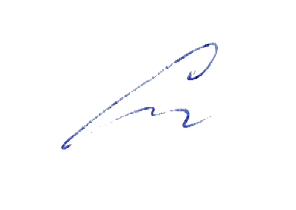 Сластихина Н.П. «30   » августа 2019г. .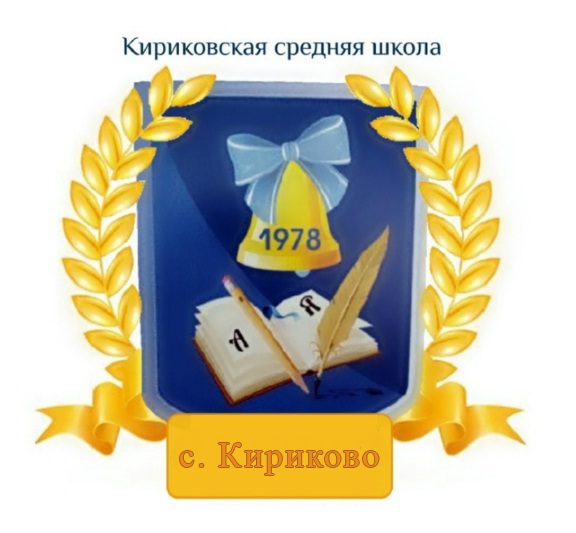 УТВЕРЖДАЮ:Директор муниципального бюджетного образовательного учреждения 
«Кириковская средняя школа»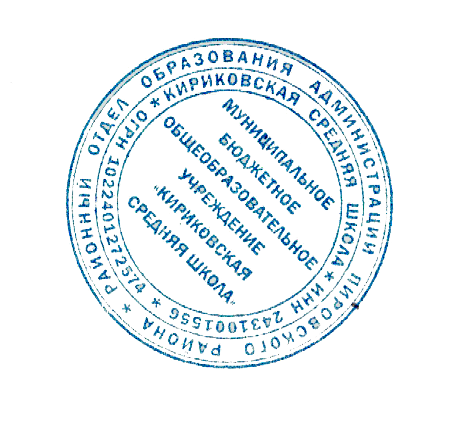 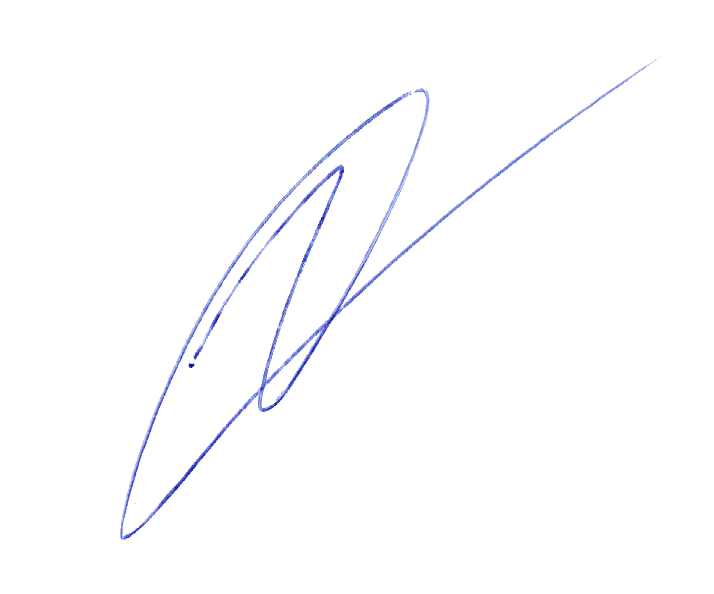 Ивченко О.В. от«30» августа 2019г.РазделКоличество часов по программеТемаКоличество часов по темеКоличество часов  по факту Механика. 23ч.1.Введение2.Кинематика.3.Кинематика твердого тела.4.Динамика.5. Силы в природе.6. Законы сохранения в механике7.Статика.  Лабораторная работа №1 Лабораторная работа №2 Контрольная работа №11788 226 Молекулярная физика21ч.1.Основы молекулярной физики.2.Температура. Энергия теплового движения молекул.3.Уравнение состояния идеального газа.4.Термодинамика.5.Взаимное превращение жидкостей и газов. 6. Лабораторная работа №37.Контрольная работа№28. .Контрольная работа№3 14620 Электродинамика 24 1.Электростатика.2.Постоянный электрический ток.3.Электрический ток в различных средах.3. Лабораторная работа №44.Лабораторная работа №55.Контрольная работа №4 88622Резерв22Итого 706870№Тема урокаКол-во часовДата 1/1Физика и  познаниемира.  Что такое механика.105.092/2 Движение точки тела. Положение в пространстве. Способы описания движения. Система отчета. Перемещение.10 6.093/3Скорость равномерного прямолинейного движения.11 2.094/4Мгновенная скорость. Сложение скоростей11 3.095-65-6Ускорение.  Движение  с постоянным ускорением. Единица ускорения.Скорость при движении с постоянным ускорением. Уравнение движения  с постоянным ускорением319.097/7Лабораторная работа №1 «Изучение движения тела по окружности под действием сил тяжести и упругости».120.098/8Равномерное движение точки  по окружности.126.099/9 Материальная точка.I закон Ньютона.Сила.127.0910/10Сила.II закон Ньютона.Масса.103.1011/11III закон Ньютона.    Единицы массы и силы. Понятие о системе единиц.10 4.1012/12 Силы в природе. Силы всемирного тяготения. Закон всемирного тяготения.110.1013/13Первая космическая скорость. Сила тяжести и вес тела. Невесомость.111.1014/
14Деформации и сила упругости. Закон Гука.117.1015/1516/16Сила трения.  Силы трения между соприкасающимися поверхностями твердых тел.Лабораторная работа №2 «Изучение закона сохранения энергии».1118.1024.1017/17Импульс материальной точки. Другая формулировка второго закона Ньютона.125.1018/18 Закон сохранения импульса. Реактивное движение. Успехи в освоении космического пространства.17.1119/19Работа силы. Мощность. Энергия.18.1120/20 Энергия. Кинетическая энергия и её изменение.114.1121/2122/22 Работа силы тяжести.Работа силы упругости. Потенциальная энергия. Закон сохранения энергии в механике.Уменьшение механической энергии системы под действием сил трения. 1115.1121.1123/23Равновесие тел.    Первое условие равновесия твердого тела.122.1124/24Момент силы.  Второе условие равновесия твердого тела.128.1125/25Контрольная работа №1 по теме «Механика»129.1126/26Работа над ошибками по результатам контрольной работы.105.1227/1Основные положения МКТ.Размеры молекул.Масса молекул.Количество вешества106.1228/2Броуновское движение. Силы взаимодействия молекул.112.1229/3Строение газообразных, жидких и твердых тел.113.1230/4Идеальный газ в МКТ.119.1231/5Основное уравнение МКТ120.1232/6Абсолютная температура. Температура -   мера средней кинетической энергии молекул126.1233/7Измерение скоростей молекул газа.127.1234/8Уравнение состояния идеального газа.116.0135/9Газовые законы117.0136/1037/11Лабораторная работа №3 «Опытная проверка закона Гей-Люссака».Решение задач на газовые законы.1123.0124.0138/12Насыщенный парКипение. Критическая температура кипения. Влажность воздуха.130.0139/13Строение и свойства кристаллических и аморфных тел131.0140/14Контрольная работа №2 «Молекулярная физика». 16.0241/1Внутренняя энергия.Работа в термодинамике.1 7.0242/2I закон термодинамики. Адиабатный процесс113.0243/3II закон термодинамики.114.0244/4Решение задач на определение термодинамических величин.20.02120.0245/5Тепловые двигатели. КПД тепловы24.02х двигателей.27.02121.0246/6 Контрольная работа №3 «Термодинамика».127.0247/1Электрический заряд. Электризация тел. Закон сохранения  электрического заряда128.0248/2Закон Кулона.1 5.0349/3Электрическое поле. Напряженность электрического поля.16.0350/4Решение задач на применение закона Кулона.112.0351/5Проводники идиэлектрики в электростатическом поле.113.0352/6Потенциал электростатического поля. Разность потенциалов.1 19.0353/7Электроемкость. Конденсатор.1 20.0354/8Решение задач на понятия и законы электростатики.1 2.0455/1Электрический ток. Условия, необходимые для существования электрического тока.13.0456/2Закон Ома для участка цепи. Сопротивление.109.0457/3Лабораторная работа №4 «Изучение параллельного и последовательного соединения проводников».110.0458/4Работа и мощность постоянного тока.116.0459/5Электродвижущая сила. Закон Ома для полной цепи.117.0460/6Лабораторная работа №5 «Измерение ЭДС и внутреннего сопротивления проводника».1 23.0461/7Решение задач на законы Ома.124.0462/8Контрольная работа №4 «Электродинамика».130.0463/1Электрическая проводимость металлов.Зависимость сопротивления от температуры.17.0564/2Электрический ток в полупроводниках. Полупроводниковые приборы.18.0565/3Электрический ток в вакууме.114.0566/4Электрический ток в жидкостях.115.0567/5Электрический ток в газах. Плазма.121.0568/6 Итоговая (промежуточная аттестация) контрольная работа.122.0569-70Резерв. Обобщение и повторение темы «Электродинамика»228.0529.05Итого70